PURPOSETo allow for visitation to the fire stations by members of the public while maintaining controls that allow for minimal disruption to station operations.II.	SCOPEThis policy applies to any individuals wishing to visit stations or any employees wishing to have visitors in the station.III.	POLICYIt is the policy of the Blue Ridge Fire District to recognize visitors’ desires to view apparatus and quarters and to allow for such visits as long as there is minimal interruption to emergency response.IV.	GUIDELINESA.	Visitors shall be allowed in the station, but shall be escorted by an employee after the visitor has identified the purpose of the visit and approval has been granted by the station officer. The shift officer (or his/her designated representative) shall be responsible for appointing members for conducting station tours or otherwise escorting visitors.B.	Under normal circumstances, the following persons shall not be restricted from quarters:1.	Family members of an employee on duty at the station2.	Vendors/suppliers making deliveries or performing services3.	Public employees entering in connection with their duties4.	Children who wish to tour quarters (shall be accompanied by an adult)5.	Scouts who may be working toward special badges6.	Any other individual or group seeking information or training regarding fire/emergency medical services	7.	Board members can visit the station anytime of the day.C.	No visitors shall be allowed in the stations after 2100 hours without the approval of the station officer.  Beds and bunkrooms are off limits to non-District personnel unless prior approval is obtained from the Fire Chief.D.	Employees are responsible for the conduct of their visitors or guests at all times while on District property.  Guests should not interfere with work duties. E.	Officers may restrict visitation if it is deemed to be in the best interest of the District.  F. 	Visitors shall not don PPE without the assistance of the BRFD member conducting the tour. Due to weight concerns, children under the age of 5 shall not be allowed to wear the structural protective helmet.G. 	Visitors will not be allowed to ride in a District vehicle unless a release of liability waiver is completed and approval is granted by the station officer or Fire Chief. Minors shall be accompanied by a parent or guardian at all times while a vehicle is in motion.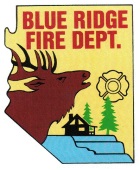  Blue Ridge Fire DistrictPolicy and Procedure Blue Ridge Fire DistrictPolicy and Procedure Blue Ridge Fire DistrictPolicy and ProcedureGeneral Order NumberI103 General Order NumberI103 Subject:Station VisitorsSubject:Station VisitorsSubject:Station VisitorsEffective Date:April 1, 2015Effective Date:April 1, 2015Effective Date:April 1, 2015 Total Pages:2Subject:Station VisitorsSubject:Station VisitorsSubject:Station VisitorsBoard Approval Date:March 21, 2015Board Approval Date:March 21, 2015Board Approval Date:March 21, 2015Rescinds:Application:All District PersonnelApplication:All District PersonnelSigned into effect as authorized by the Board of DirectorsJohn Banning, Fire ChiefSigned into effect as authorized by the Board of DirectorsJohn Banning, Fire ChiefSigned into effect as authorized by the Board of DirectorsJohn Banning, Fire ChiefSigned into effect as authorized by the Board of DirectorsJohn Banning, Fire ChiefSigned into effect as authorized by the Board of DirectorsJohn Banning, Fire Chief